Технологическая карта урока Ход урокаПриложение 1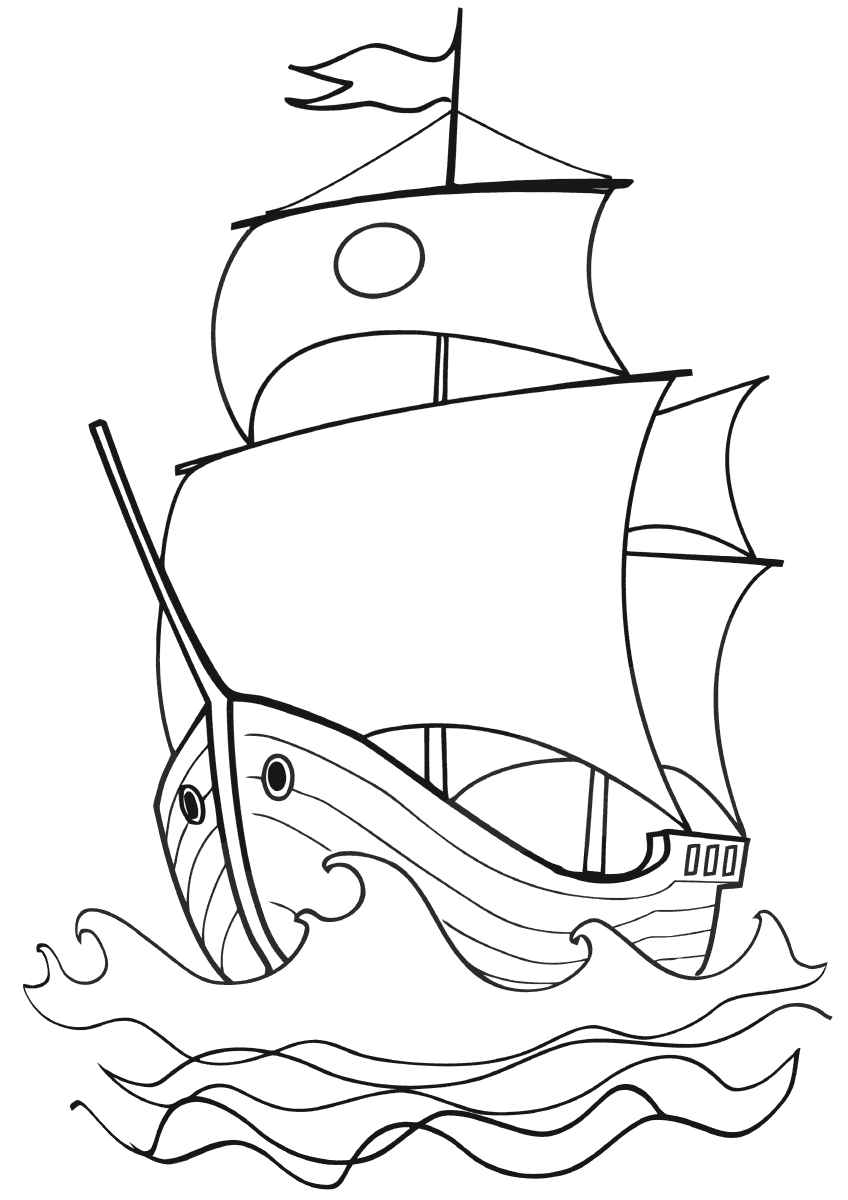 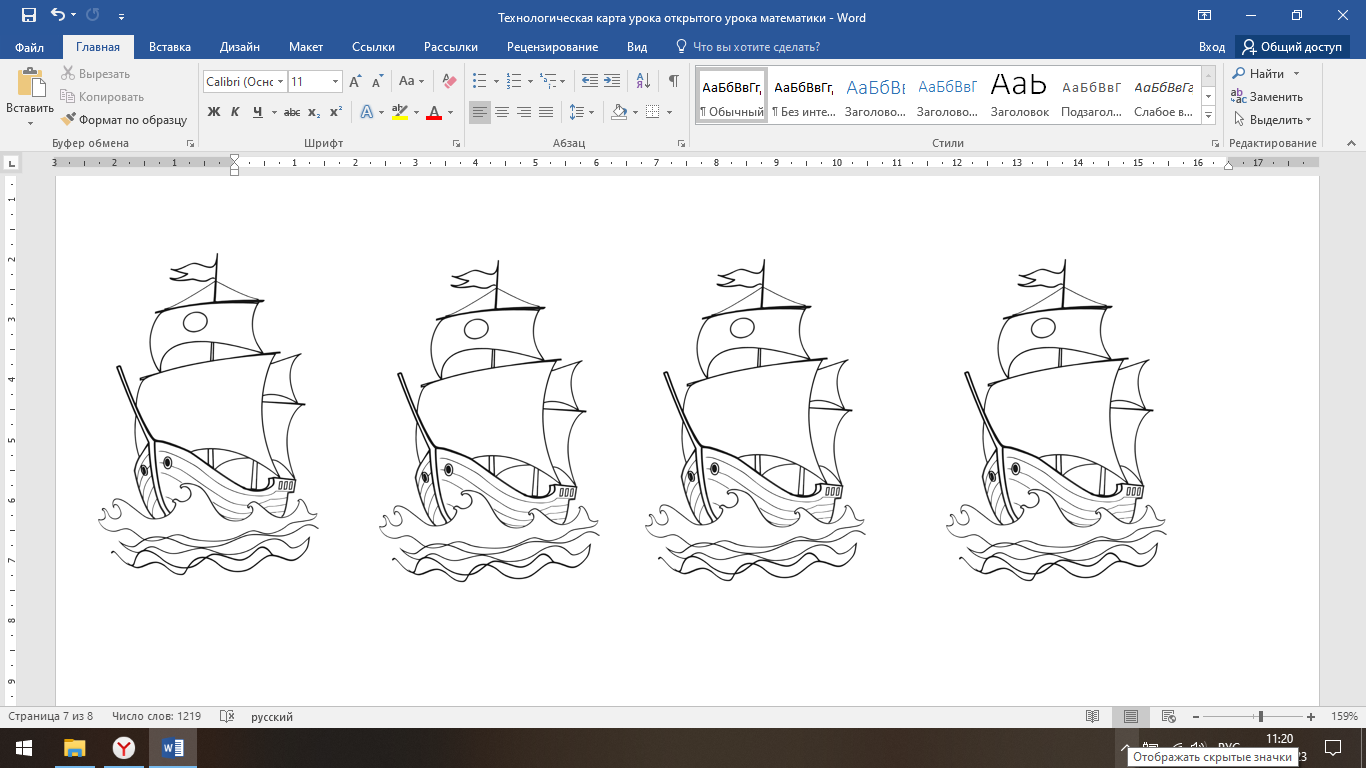   ФИО учителя Проскурнина Регина Сергеевна  ФИО учителя Проскурнина Регина Сергеевна  ФИО учителя Проскурнина Регина Сергеевна  ОУ                      №252  ОУ                      №252  ОУ                      №252  Класс                     2  Класс                     2  Класс                     2  УМК                     Школа России  УМК                     Школа России  УМК                     Школа России  Предмет               Математика  Предмет               Математика  Предмет               Математика  Тип урока            Открытие новых знаний  Тип урока            Открытие новых знаний  Тип урока            Открытие новых знаний  Тема урока          Устные вычисления    Тема урока          Устные вычисления    Тема урока          Устные вычисления    Цель урока           изучение устных приёмов вычислений  Цель урока           изучение устных приёмов вычислений  Цель урока           изучение устных приёмов вычислений  Задачи : Обучать формулировать цели и задачи урокаПовторить и закрепить умения: решать простые и составные задачи; сравнивать именованные числа; Проверить степень усвоения умений решать примеры и задачи изученных видов.   Задачи : Обучать формулировать цели и задачи урокаПовторить и закрепить умения: решать простые и составные задачи; сравнивать именованные числа; Проверить степень усвоения умений решать примеры и задачи изученных видов.   Задачи : Обучать формулировать цели и задачи урокаПовторить и закрепить умения: решать простые и составные задачи; сравнивать именованные числа; Проверить степень усвоения умений решать примеры и задачи изученных видов. Планируемые результатыПланируемые результатыПланируемые результаты Предметные: Обучающиеся научатся применять переместительные и составные свойства сложения при выполнение устных вычислений- научатся приобретать начального опыта применения математических знаний для решения учебно-познавательных и учебно-практических задач;-научаться решать текстовые задачи и геометрические задачи.  Метапредметные:Обучающиеся научатся - понимать, принимать и сохранять учебную задачу и решать её в сотрудничестве с учителем в коллективной деятельности;  - составлять под руководством учителя план выполнения учебных заданий, проговаривая последовательность выполнения действий;- соотносить выполненное задание с образцом, предложенным учителем; Личностные:Обучающиеся научатся развивать внимание через использование демонстрационного материала, через умение слушать;- научится развивать математическую речь, через умение аргументировать свои действия; Ресурсы урока: интерактивная доска, компьютер, проектор, презентация, карточки с заданиями, учебник «Математика» 2 класс 1 часть Ресурсы урока: интерактивная доска, компьютер, проектор, презентация, карточки с заданиями, учебник «Математика» 2 класс 1 часть Ресурсы урока: интерактивная доска, компьютер, проектор, презентация, карточки с заданиями, учебник «Математика» 2 класс 1 частьЭтапСодержаниеОрг. Момент1 минРебята, добро пожаловать на борт корабля. Я всех вас рада видеть на уроке математики. Улыбнитесь мне и нашим гостям, подарим улыбку друг другу. Я хочу пожелать вам, чтобы хорошее настроение не покидало вас на протяжении всего урока. Ведь хорошее настроение всегда помогает справиться с любой задачей.А девизом нашего урока станут слова.... Давайте их прочитаем хором (3,4)Всё у нас получится!. Занимайте свои места. Самоопределение к учебной деятельности1 минСегодня нас с вами ждет удивительное путешествие по морю знаний на остров сокровищ! Кстати, у настоящих путешественников всегда с собой есть тетрадь путешественника и атлас путешественника, указывающий направление. (Показываю на учебник и тетрадь) Давайте сделаем первую запись в нашем дневнике путешественника! Сегодня … ноября, классная работа.Актуализация знаний5 минУ меня есть волшебная карта, итак, первая остановка: Залив вычислений. Волны слишком высокие, чтобы двигаться дальше, давайте переждем шторм!Мне нужны 2 добровольца. (2 работают у доски)Математический диктант.Какое число вычли из 11, если получили 6;На сколько увеличили 7, если получили 16;На сколько уменьшили 12, если получили 8;К какому числу прибавили 5 и получили 13; Из какого числа вычли 8 и получили 9;Вычисли сумму чисел 56 и 3;Найди разность чисел 50 и 7;Взаимопроверка. Двое меняются у доски, остальные в тетради. Открываю слайд5  9  4  8  17  59  43 - Оцените свою работу, на линии поднимите звездочку вверх, если задание выполнено без ошибок, оставьте звездочку знаний на середине линии, если были допущены 1,2 или 3 ошибки. Поставьте звездочку внизу линии, если допущено больше ошибок. - Просигнальте в паре, что вы закончили оценивание. - На какие 2 группы можно разделить полученные числа? (Однозначные и двузначные)- Чем отличаются двузначные и однозначные числа? (У однозначных чисел присутствует только разряд единиц, а у двузначных – присутствует разряд десятков и разряд единиц)- Назовите однозначные числа. (5,9,4,8)- Назовите двузначные числа. (17,59, 43)- Разложите числа на сумму разрядных слагаемых. - Назовите двузначное число, в котором количество десятков больше, чем количество единиц (43)Формулировка цели2-3 минКто помнит, как называется море, по которому идет наше судно? - море знаний. Верно, многими знаниями мы уже овладели, но сегодня я раскрою вам еще 1 секрет, который нам очень может в путешествии.(ОТКРЫВАЮ КАРТОЧКИ - ЗАПИСИ НА ДОСКЕ)Кто же назовёт тему нашего урока-путешествия, если мы будем тренироваться устно выполнять вычисления?- Ус…ные вычисления- Кажется, пропущена 1 буква. От какого слова образовано слово «устные»?- Уста. - Раньше информация как передавалась? Есть выражение «Из уст в уста»На этом уроке мы с вами научимся вычислять сумму чисел наиболее удобным способом.Научимся применять разрядный состав чисел для счета.Сможем использовать переместительное и сочетательное свойство сложения.  (Ученики называют тему урока, учитель определяет цель урока.)Работа по теме урока – проведение исследования10 минКак вы знаете, для успешного путешествия нам необходимо применить все знания и умения, полученные на уроках математики. Будьте внимательны, мы приближаемся к следующему испытанию!- Какие свойства сложения вы знаете? – переместительное и сочетательное.На доске есть 2 выражения. Соотнесите свойства и выражения, отображающие их. 10+7=7+10(10+7)+3=10+(7+3)- Для чего нужно знать и уметь применять эти правила?-Для быстрого счета.-Тогда приступим. №1 стр 57 Прочитайте задание.- Что значит вычислить удобным способом?-Легким способом. А как легче будет найти значение выражения? - Запишем: 20+2+8+40=(20+40) + (8+2) = 70Вызывается 1 ученик к доске. -По какому принципы группировали?-Десятки с десятками, единицы с единицами.- Какое свойство сложения мы применили? Сочетательное- Верно, и какой же ответ? (30+50)+(3+7)= 80Остальные 2  самостоятельно. Устная самопроверка(40+20)+(6+4)= 70(10+60)+(1+9)= 80Оцените себя с помощью звездочки знаний. Если на этом этапе урока все удалось выполнить, все понятно – звездочка наверху.Если были сложности, но все удалось выполнить, звездочка на серединке пути, а если не получается выполнить задания, звездочка внизу, в самом начале своего пути. Ну, что же, пришло время размяться! Давайте приступим к морской зарядке. Физминутка3 минКапитан краб «Морядка»Работа по теме урокаЗамечательно, волны стали спокойными, можем продолжать путь! Прочитайте задачу под номером 3 - Кто сможет прочитать нам её вслух? Читают задачу-О чём говориться в задаче? - О классах- Что нам известно? - Что во 2 а классе 20 человек, в 3а на 2 уч. больше чем во 2а, и в 4а на 1 уч. меньше чем в 3а- Какой главный вопрос задачи?- Сколько учеников в 4а классе- Давайте составим краткую запись: Запись на доске 1 ученик.2а – 20 уч.3а - ? на 2 уч. больше 4а-  ?         на 1 уч. меньше- Запишите краткую запись себе в тетрадь, выделите главный вопрос задачи.- Можем ли мы сразу ответить на главный вопрос задачи? - Что будем находить первым действием? Как узнать, сколько учеников 3а?Вызывается один учащийся для записи решения.- Каким действием найдём? Каким выражением запишем?-Запишите первое действие. Какой ответ? -Зная это, сможем ли мы ответить на главный вопрос задачи? Каким действием? Каким выражением запишем? -Запишите ответ.- Сложением, 1) 20+2= 22( уч.) в 3а классе.2) 22-1= 21 уч. в 4а классеОтвет: 21 ученик .Оцените себя с помощью звездочки знаний. Если на этом этапе урока все удалось выполнить, все понятно – звездочка наверху.Если были сложности, но все удалось выполнить, звездочка на серединке пути, а если не получается выполнить задания, звездочка внизу, в самом начале своего пути. Физминутка для глаз1 минМорская зарядка для глазПродолжение работы по теме урокаРебята, на корабле рассыпался груз, нужна помощь. Осталась только схема, условие задачи улетело за борт.        4 ящ.            7ящ.
Какое условие задачи можно составить?
- На борту корабля было несколько ящиков с грузом. 4 ящика с одеждой и 7 ящиков с едой. 
- Какой вопрос можно поставить к задаче? ( Из всех вопросов выбираем : Сколько всего ящиков было на судне?)
- Можем ли мы сразу ответить на вопрос задачи?
- Каким действием будем выполнять решение задачи?
- Запишите самостоятельно решение. 
- Какой будет ответ задачи?
Ребята! Айсберги! Если мы не узнаем его размеры, кораблю пойдет ко дну.  У вас на углу стола лежат карточки, возьмите их. Найдите периметр фигуры айсберга!- Что такое периметр?- сумма длин всех сторон. Берем линейки и начинаем работу в паре! Проверка вычисления с помощью карточки с ответом на доске. 
Оцените себя с помощью звездочки знаний. Если на этом этапе урока все удалось выполнить, все понятно – звездочка наверху.Если были сложности, но все удалось выполнить, звездочка на серединке пути, а если не получается выполнить задания, звездочка внизу, в самом начале своего пути. Дифференцированное домашнее задание Рефлексия, итог урока5 минРебята, мы с вами, наконец-то приплыли на остров сокровищ! Ой, а что это такое? (Сундук с сокровищами!) - Здесь есть пароль! (Показываю лист)7+50+3+30=Что бы это значило? (Нужно решить пример)(решаем коллективно)_Удобнее сложить десятки с десятками, а единицы с единицами. 50+30+7+3=90Ура! Сокровища наши!(раздаются шоколадные монеты)Ребята, тут еще что-то!Это морские рабочие листы! Ваша задача – выполнить их дома. Задания на определенную отметку. Базовый уровень – 3. Повышенный – на 5, если выполнен без ошибок. Вернемся к теме и цели урокаСкажите, мы смогли достигнуть цель урока?-да.Закончи предложение: «На уроке мне ...»Было трудно ...                              Было интересно ...Было не понятно ...                       Было легко …Наше путешествие подходит к концу. А я вам открою тайну. Существует сокровище, которое повсюду следует за тем, кто им обладает. И это сокровище – ЗНАНИЕ. Ребята, на память о нашем путешествии, я дарю вам фотографию нашего корабля. Раскрасьте флаг зеленым цветом, если вам понравился урок, и вы успешно справились со всеми испытаниями.Жёлтым цветом, если на уроке было трудно, но вы смогли прийти к верному ответу.Красным цветом, если на уроке было очень трудно и нужна помощь учителя. Давайте скажем кивком спасибо нашим гостям, можете отдохнуть на перемене. Спасибо за урок!